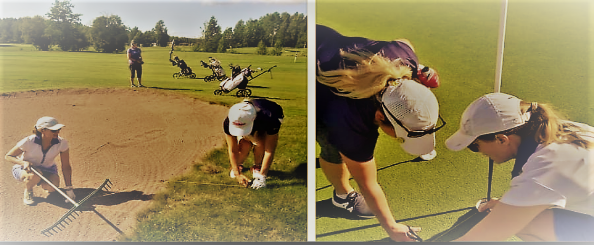 ALOITA UUSI HARRASTUS ENNEN KESÄÄ! SUORITA EKOAY:N GREEN CARD KURSSI.TORSTAINA 11.5. KLO 17–21.OPETTAJANA PGA PRO BOSSE BACKMAN.ESPOON GOLFSEURA, MYNTTILÄNTIE 1.HINTA EKOAY:N JÄSENELLE VAIN 35 €.HINTAAN SISÄLTYY KAIKKI TARVITTAVAT VÄLINEET, JOTEN OMIA MAILOJA EI TARVITSE OLLA.KURSSILLE MAHTUU MUKAAN 12 HENKILÖÄ. ILMOITTAUTUMINEN ON SITOVA.SAAT SÄHKÖPOSTIISI VAHVISTUKSEN JA MAKSUTIEDOT ENNEN KURSSIN ALKUA.ILMOITTAUTUMISLINKKI:https://link.webropolsurveys.com/EP/3BBE47B1EBACFD47Yhteyshenkilö: Julia Uotila 0503069871